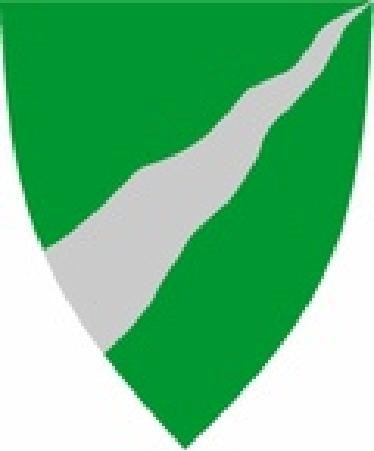 MÅLSELV KOMMUNESØKNAD OM HELSE – OG OMSORGSTJENESTER Generelt: Målselv Kommune vil sammen med deg og dine nærmeste pårørende vurdere tiltak og tildele tjenester slik at du skal kunne mestre egen hverdag og leve så selvstendig som mulig.Opplysninger du gir behandles fortrolig.Tildeling av tjenester vurderes i henhold til kommunens tildelingskriterier som er basert på Lov om kommunale helse- og omsorgstjenester (Helse- og omsorgstjeneste loven), Lov om pasient og brukerrettigheter (Pasientrettighetsloven). Tjenester jf helse- og omsorgstjenesteloven § 3-2, 3-6, 3-8, 7-1 og 7-2:HjemmesykepleiePraktisk bistand/praktisk bistand opplæring Fritidskontakt OmsorgsstønadBrukerstyrt personlig assistanseSykehjem, kort- og langtidsoppholdAvlastning Individuell plan, koordinator og BarnekoordinatorKommunale serviceytelser:Omsorgsbolig for eldre og mennesker med fysisk og psykisk utfordring/funksjonshemmingHeldøgn omsorgsbolig for eldre og mennesker med fysisk og psykisk utfordring/funksjonshemmingDagtilbud for eldre Dagtilbud psykisk helseVelferdsteknologiske løsninger som f.eks trygghetsalarmParkeringskort for mennesker med nedsatt funksjonsevne, TT-kort og ledsagerbevisInformasjon om søknaden:Søknadsskjemaet fylles ut og sendes til adresse: Koordinerende enhet v/ Målselv kommune, Mellombygdveien 216, 9321 Moen, eller mail: koordinerendeenhet@malselv.kommune.no.Det er også mulig å søke muntlig om tjenester, hvis det er vanskelig å bruke skjemaet. Ta i så fall kontakt med avdelingsleder v/ aktuell avdeling (se kommunens hjemmeside). SøkerEtternavn:Etternavn:Fornavn:SøkerAdresse:Adresse:Postnr/sted:SøkerFødselsnr. 11 siffer:Fødselsnr. 11 siffer:Statsborgerskap:SøkerTelefon:Telefon:Navn på ektefelle/samboer/partner:SøkerNavn på fastlege: Navn på fastlege: Telefon fastlege:Pårørende/vergeEtternavn, fornavn:Etternavn, fornavn:Adresse:Pårørende/vergeTilknytning til søker:Tilknytning til søker:Telefonnummer:Beskriv ditt behov for helsetjenester (vær så konkret som mulig når det gjelder hvilke oppgaver du ikke greier selv, og beskriv gjerne også hva du mestrer. Bruk eget ark ved behov):(vær så konkret som mulig når det gjelder hvilke oppgaver du ikke greier selv, og beskriv gjerne også hva du mestrer. Bruk eget ark ved behov):(vær så konkret som mulig når det gjelder hvilke oppgaver du ikke greier selv, og beskriv gjerne også hva du mestrer. Bruk eget ark ved behov):Beskriv hva slags hjelp du mottar i dag (hjelp fra privatpersoner, fastlege, spesialisthelsetjenesten, NAV eller andre):(hjelp fra privatpersoner, fastlege, spesialisthelsetjenesten, NAV eller andre):(hjelp fra privatpersoner, fastlege, spesialisthelsetjenesten, NAV eller andre):AnnetBeskriv livssituasjonen din (boligforhold, familiesituasjon, sivilstatus, skole/utdanning/arbeid, fritidsinteresser eller annet. Bruk eget ark ved behov):Beskriv livssituasjonen din (boligforhold, familiesituasjon, sivilstatus, skole/utdanning/arbeid, fritidsinteresser eller annet. Bruk eget ark ved behov):Beskriv livssituasjonen din (boligforhold, familiesituasjon, sivilstatus, skole/utdanning/arbeid, fritidsinteresser eller annet. Bruk eget ark ved behov):Signatur søker:Sted/dato:Underskrift:Underskrift:Søknad utfylt av:Sted/dato:Underskrift:Underskrift: